ANEXA nr. 1                             ROMÂNIA   MINISTERUL AFACERILOR INTERNE                JANDARMERIA ROMÂNĂ 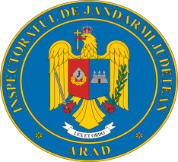     Inspectoratul de Jandarmi Județean Arad                              DOMNULUI INSPECTOR ȘEF AL I.J.J. ARAD	Subsemnatul(a) _______________________________________________, fiul (fiica) lui _____________________________ şi al (a) __________________________ născut(ă) la data de ________________ în localitatea _____________________________________ judeţul/sectorul ________________, posesor/posesoare al/a cărţii de identitate seria _____, nr. ______________, eliberată de _______________________, la data de ___________, CNP __________________, cu domiciliul (reşedinţa) în localitatea _____________________, judeţul/sectorul __________________, strada ____________________, nr. ___, bloc ____, etaj ___, apartament 	   , încadrat / încadrată în funcția  de__________________________________________________________________________________ la__________________________________________________________________________________. 	Vă rog să-mi aprobaţi înscrierea la concursul organizat de Inspectoratul de Jandarmi Județean Arad, în vederea ocupării postului de comandant grupă supraveghere și ordine publică la Grupa a 2-a jandarmi supraveghere și intervenție Chișineu-Criș din cadrul Detașamentului 4 Jandarmi Chișineu-Criș, prin recrutare din sursă internă, din rândul subofițerilor care îndeplinesc condițiile legale de participare.	Am luat la cunoștință de condițiile și procedurile de recrutare, selecționare și participare la concurs, menționate în anunțul dat publicității și sunt de acord cu acestea.Menționez că sunt absolvent / absolventă al/a_________________________________________________________________________________________________________, în anul__________.         Declar că     am fost /   nu am fost evaluat psihologic1, în scopul ocupării unei funcții de conducere cu studii medii, în data de 			.	Sunt de acord cu prelucrarea informaţiilor cu caracter personal, în conformitate cu prevederile Regulamentului U.E. nr. 679/2016 privind protecția persoanelor fizice în ceea ce privește prelucrarea datelor cu caracter personal și privind libera circulație a acestor date, cu modificările și completările ulterioare.Semnătura   ___________________					Data _____________Număr telefon 			1 se va bifa cu  ,,X”căsuța în funcție de situația candidatului cu privire la evaluarea psihologică, menționând faptul că se vor lua în considerare evaluările psihologice susținute în același scop, pentru care au fost emise avize psihologice cu cel mult 6 luni anterior datei planificată pentru desfășurarea probei interviului.Neclasificat                                                             1/1CONFIDENŢIAL. Document care conține date cu caracter personal, protejate de prevederile Regulamentului U.E. 679/2016! INTRARENr. _____________Data____________Cod unic de identificare ___________________            (nu se completează de către candidat)